Mathology Kindergarten Correlation (Number) – Alberta 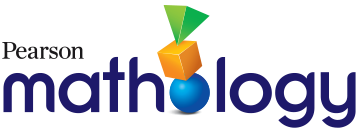 Organizing Idea: Quantity is measured with numbers that enable counting, labelling, comparing, and operating.Mathology Kindergarten Correlation (Geometry) – Alberta Organizing Idea: Shapes are defined and related by geometric attributes.Mathology Kindergarten Correlation (Measurement) – Alberta Organizing Idea: Attributes such as length, area, volume, and angle are quantified by measurement.Mathology Kindergarten Correlation (Patterns) – Alberta Organizing Idea: Awareness of patterns supports problem solving in various situations.Mathology Kindergarten Correlation (Time) – Alberta Organizing Idea: Duration is described and quantified by time.Mathology Kindergarten Correlation (Financial Literacy) – Alberta Organizing Idea: Informed financial decision making contributes to the well-being of individuals, groups, and communities.Guiding Question: How can quantity contribute meaning to daily life?Learning Outcome: Children investigate quantity to 10.Guiding Question: How can quantity contribute meaning to daily life?Learning Outcome: Children investigate quantity to 10.Guiding Question: How can quantity contribute meaning to daily life?Learning Outcome: Children investigate quantity to 10.Guiding Question: How can quantity contribute meaning to daily life?Learning Outcome: Children investigate quantity to 10.Guiding Question: How can quantity contribute meaning to daily life?Learning Outcome: Children investigate quantity to 10.Knowledge UnderstandingSkills & ProceduresMathology Little BooksQuantity can be represented usingobjectspictureswordsnumeralsQuantity can be the number of objects in a set.Recognize a number of familiar objects as a quantity.A Warm, Cozy NestLots of Dots!Quantity can be represented usingobjectspictureswordsnumeralsQuantity can be the number of objects in a set.Represent a quantity in different ways.Lots of Dots!Quantity can be represented usingobjectspictureswordsnumeralsQuantity can be the number of objects in a set.Relate a numeral to a specific quantity.A Warm, Cozy Nest Lots of Dots!Quantity can be determined by counting.A quantity is always counted using the same sequence of words (counting principle: stable order).

A quantity remains the same no matter the order in which the objects are counted (counting principle: order irrelevance).

A quantity can be determined by counting each object in a set once and only once (counting principle: one-to-one correspondence).

The last number used to count represents the quantity (counting principle: cardinality).

Any quantity of like or unlike objects can be counted as a set (counting principle: abstraction).Count within 10, forward and backward, starting at any number, according to the counting principles.A Warm, Cozy Nest Lots of Dots!Animals HideDan’s Doggy DaycareAcorns for WilaiyaA small quantity can be recognized at a glance (subitized).Quantity can be determined without counting.Subitize quantities to 5.A Warm, Cozy Nest Lots of Dots!Comparisons of quantity can bedescribed by using words such asmorelesssameenoughnot enoughA quantity can be described relative to another quantity.

A quantity can be described in relation to a purpose or need.Compare the size of two sets using one-to-one correspondence.Acorns for WilaiyaSpot Check!Time for GamesLet’s Play Waltes!Comparisons of quantity can bedescribed by using words such asmorelesssameenoughnot enoughA quantity can be described relative to another quantity.

A quantity can be described in relation to a purpose or need.Describe quantities relative to each other using comparative language.Acorns for WilaiyaSpot Check!Time for GamesLet’s Play Waltes!Comparisons of quantity can bedescribed by using words such asmorelesssameenoughnot enoughA quantity can be described relative to another quantity.

A quantity can be described in relation to a purpose or need.Describe a quantity in relation to a purpose or need using comparative language.A Warm, Cozy NestAcorns for WilaiyaComparisons of quantity can bedescribed by using words such asmorelesssameenoughnot enoughA quantity can be described relative to another quantity.

A quantity can be described in relation to a purpose or need.Solve problems in familiar situations by counting.Dan’s Doggy DaycareTime for GamesLet’s Play Waltes!Guiding Question: In what ways can quantity be composed?Learning Outcome: Children interpret compositions of quantities within 10.Guiding Question: In what ways can quantity be composed?Learning Outcome: Children interpret compositions of quantities within 10.Guiding Question: In what ways can quantity be composed?Learning Outcome: Children interpret compositions of quantities within 10.Guiding Question: In what ways can quantity be composed?Learning Outcome: Children interpret compositions of quantities within 10.Guiding Question: In what ways can quantity be composed?Learning Outcome: Children interpret compositions of quantities within 10.KnowledgeUnderstandingSkills & ProceduresMathology Little BooksQuantity can be arranged in various ways.A quantity remains the same no matter how the objects are grouped or arranged (counting principle: conservation).Identify a quantity in various groups or arrangements.Lots of Dots!Spot Check!Quantity can be arranged in various ways.A quantity remains the same no matter how the objects are grouped or arranged (counting principle: conservation).Compose quantities within 10.Lots of Dots!Dan’s Doggy DaycareLet’s Play Waltes!Quantity can be arranged in various ways.A quantity remains the same no matter how the objects are grouped or arranged (counting principle: conservation).Recognize various ways to make 5 and 10.Spot Check!Lots of Dots!Dan’s Doggy DaycareGuiding Question: How can shape bring meaning to the space in an environment?Learning Outcome: Children investigate shape.Guiding Question: How can shape bring meaning to the space in an environment?Learning Outcome: Children investigate shape.Guiding Question: How can shape bring meaning to the space in an environment?Learning Outcome: Children investigate shape.Guiding Question: How can shape bring meaning to the space in an environment?Learning Outcome: Children investigate shape.Guiding Question: How can shape bring meaning to the space in an environment?Learning Outcome: Children investigate shape.KnowledgeUnderstandingSkills & ProceduresMathology Little BooksA shape can be represented using objects, pictures, or words.

Familiar two- and three- dimensional shapes can be found in nature, such ascirclestrianglescubescylindersFirst Nations, Métis, and Inuit relate specific shapes to those found in nature.Shape is structured two-dimensional or three-dimensional space.Relate shapes in nature to various two-dimensional and three-dimensional shapes.The Castle WallZoom In, Zoom OutA shape can be represented using objects, pictures, or words.

Familiar two- and three- dimensional shapes can be found in nature, such ascirclestrianglescubescylindersFirst Nations, Métis, and Inuit relate specific shapes to those found in nature.Shape is structured two-dimensional or three-dimensional space.Identify familiar two- and three-dimensional shapes.The Castle WallZoom In, Zoom OutA shape can be represented using objects, pictures, or words.

Familiar two- and three- dimensional shapes can be found in nature, such ascirclestrianglescubescylindersFirst Nations, Métis, and Inuit relate specific shapes to those found in nature.Shape is structured two-dimensional or three-dimensional space.Investigate three-dimensional shapes by rolling, stacking, or sliding.The Castle WallA shape can be represented using objects, pictures, or words.

Familiar two- and three- dimensional shapes can be found in nature, such ascirclestrianglescubescylindersFirst Nations, Métis, and Inuit relate specific shapes to those found in nature.Shape is structured two-dimensional or three-dimensional space.Describe a shape using words such as flat, curved, straight, or round.The Castle WallZoom In, Zoom OutGuiding Question: In what ways can size be distinguished?Learning Outcome: Children explore size through direct comparison.Guiding Question: In what ways can size be distinguished?Learning Outcome: Children explore size through direct comparison.Guiding Question: In what ways can size be distinguished?Learning Outcome: Children explore size through direct comparison.Guiding Question: In what ways can size be distinguished?Learning Outcome: Children explore size through direct comparison.Guiding Question: In what ways can size be distinguished?Learning Outcome: Children explore size through direct comparison.KnowledgeUnderstandingSkills & ProceduresMathology Little BooksSize can be interpreted in many ways (according to measurable attributes), such as the length of an objecthow much flat space an object covers (area)how much a container holds (capacity)the heaviness of an object (weight)Size describes the amount of one measurable attribute of an object or a space.Identify measurable attributes of familiar objects to which size may refer.To Be Long (Addresses length)The Best in Show (Addresses height, length, weight, and distance)Grade 1The Amazing Seed (Addresses height, length, capacity)*Area is not addressed Comparisons of size can be described by using words such aslongershorterheavierlightertoo bigtoo smallSize may refer to only one measurable attribute at a time.

The size of two objects can be compared directly.

The size of an object can be described in relation to a purpose or need.Compare the length, area, weight, or capacity of two objects directly.To Be Long (Addresses length)The Best in Show (Addresses height, length, weight, and distance)Comparisons of size can be described by using words such aslongershorterheavierlightertoo bigtoo smallSize may refer to only one measurable attribute at a time.

The size of two objects can be compared directly.

The size of an object can be described in relation to a purpose or need.Describe the size of an object in relation to another object, using comparative language.To Be Long (Addresses length)The Best in Show (Addresses height, length, weight, and distance)Comparisons of size can be described by using words such aslongershorterheavierlightertoo bigtoo smallSize may refer to only one measurable attribute at a time.

The size of two objects can be compared directly.

The size of an object can be described in relation to a purpose or need.Describe the size of an object in relation to a purpose or need, using comparative language.To Be Long (Addresses length)The Best in Show (Addresses height, length, weight, and distance)Grade 1The Amazing Seed (Addresses height, length, capacity)Guiding Question: How can patterns be recognized?Learning Outcome: Children identify and create repeating patterns.Guiding Question: How can patterns be recognized?Learning Outcome: Children identify and create repeating patterns.Guiding Question: How can patterns be recognized?Learning Outcome: Children identify and create repeating patterns.Guiding Question: How can patterns be recognized?Learning Outcome: Children identify and create repeating patterns.Guiding Question: How can patterns be recognized?Learning Outcome: Children identify and create repeating patterns.KnowledgeUnderstandingSkills & ProceduresMathology Little BooksPatterns exist everywhere.

A pattern can involve elements such assoundsobjectspicturessymbolsactionsRepeating patterns have one or more elements that repeat.A pattern is characterized by how the elements change or remain constant.Recognize repeating patterns encountered in daily routines and play, including songs or dances.A Lot of NoisePatterns exist everywhere.

A pattern can involve elements such assoundsobjectspicturessymbolsactionsRepeating patterns have one or more elements that repeat.A pattern is characterized by how the elements change or remain constant.Recognize change or constancy between elements in a repeating pattern.A Lot of NoiseWe Can Bead!Patterns exist everywhere.

A pattern can involve elements such assoundsobjectspicturessymbolsactionsRepeating patterns have one or more elements that repeat.A pattern is characterized by how the elements change or remain constant.Predict the next elements in a repeating pattern.A Lot of NoiseWe Can Bead!Patterns exist everywhere.

A pattern can involve elements such assoundsobjectspicturessymbolsactionsRepeating patterns have one or more elements that repeat.A pattern is characterized by how the elements change or remain constant.Create a repeating pattern with up to three repeating elements.A Lot of NoiseWe Can Bead!Guiding Question: In what ways can time be described?Learning Outcome: Children interpret time as a sequence of events.Guiding Question: In what ways can time be described?Learning Outcome: Children interpret time as a sequence of events.Guiding Question: In what ways can time be described?Learning Outcome: Children interpret time as a sequence of events.Guiding Question: In what ways can time be described?Learning Outcome: Children interpret time as a sequence of events.Guiding Question: In what ways can time be described?Learning Outcome: Children interpret time as a sequence of events.KnowledgeUnderstandingSkills & ProceduresMathology Little BooksSequence in time can be described in words, such as firstnexttodayOrdinal numbers can indicate order in time.Time can be perceived as a sequence.Sequence events, limited to two events, according to time using words or ordinal numbers.Sequence in time can be described in words, such as firstnexttodayOrdinal numbers can indicate order in time.Time can be perceived as a sequence.Describe daily events as occurring yesterday, today, or tomorrow.Guiding Question: What is money?Learning Outcome: Children explore money.Guiding Question: What is money?Learning Outcome: Children explore money.Guiding Question: What is money?Learning Outcome: Children explore money.Guiding Question: What is money?Learning Outcome: Children explore money.Guiding Question: What is money?Learning Outcome: Children explore money.KnowledgeUnderstandingSkills & ProceduresMathology Little BooksCanadian money comes in many forms, such ascoinsbillsCanadian coins and bills come indifferent denominations, such aslooniestoonies$5$10Canadian coins and bills have different features, such ascolournumberimagessizeMoney has unique features to represent its value.Explore the value of Canadian coins and bills.Identify features of Canadian coins and bills.